АДМИНИСТРАЦИЯ ТУЖИНСКОГО МУНИЦИПАЛЬНОГО РАЙОНА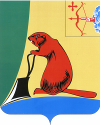 КИРОВСКОЙ ОБЛАСТИПОСТАНОВЛЕНИЕОб утверждении Положения об организации учета детей, подлежащих обучению по образовательным программам дошкольного, начального общего, основного общего и среднего общего образования, форм получения образования и обучения, определенных родителями (законными представителями) детейВ соответствии с Федеральными законами от 29.12.2012 № 273-ФЗ 
«Об образовании в Российской Федерации», от 24.06.1999 № 120-ФЗ 
«Об основах системы профилактики безнадзорности и правонарушений несовершеннолетних», от 06.10.2003 № 131-ФЗ «Об общих принципах организации местного самоуправления в Российской Федерации», в целях реализации полномочий администрации Тужинского муниципального района по учету детей, подлежащих обучению по образовательным программам дошкольного, начального общего, основного общего и среднего общего образования, обеспечения права граждан, проживающих на территории Тужинского муниципального района, на получение общего образования соответствующего уровня, администрация Тужинского муниципального района ПОСТАНОВЛЯЕТ:1. Утвердить Положение об организации учета детей, подлежащих обучению по образовательным программам дошкольного, начального общего, основного общего и среднего общего образования, форм получения образования и обучения, определенных родителями (законными представителями) детей (далее - Положение) согласно приложению.2. МКУ «Управление образования администрации Тужинского района Кировской области» (далее - управление образования) организовать работу по учету детей, подлежащих обучению по образовательным программам дошкольного, начального общего, основного общего и среднего общего образования, форм получения образования и обучения, определенных родителями (законными представителями) детей на территории Тужинского муниципального района. 3. Рекомендовать руководителям органов, организаций и учреждений системы профилактики безнадзорности и правонарушений несовершеннолетних Тужинского муниципального района в пределах своих полномочий в порядке, установленном законодательством Российской Федерации и (или) законодательством субъектов Российской Федерации оказывать содействие в осуществлении учета детей, подлежащих обучению по образовательным программам дошкольного, начального общего, основного общего и среднего общего образования на территории Тужинского района Кировской области.4. Признать утратившими силу постановления администрации Тужинского муниципального района:4.1. От 10.03.2017 № 59 «Об утверждении Положения об организации учета детей, подлежащих обучению по образовательным программам дошкольного, начального общего, основного общего и среднего общего образования, форм получения образования и обучения, определенных родителями (законными представителями) детей».4.2. От 16.05.2018 № 137 «О внесении изменений в постановление администрации Тужинского муниципального района от 10.03.2017 № 59».5. Контроль за выполнением постановления возложить 
на и.о. заместителя главы администрации Тужинского муниципального района по социальным вопросам - начальника управления образования Ведерникову Е.Д.6. Настоящее постановление вступает в силу с момента опубликования 
в Бюллетене муниципальных нормативных правовых актов органов местного самоуправления Тужинского муниципального района Кировской области.Глава Тужинского муниципального района                  Л.В. БледныхПриложениеУТВЕРЖДЕНОпостановлением администрацииТужинского муниципального районаОт 27.09.2020 № 287ПОЛОЖЕНИЕоб организации учета детей, подлежащих обучению по образовательным программам дошкольного, начального общего, основного общего и среднего общего образования, форм получения образования и обучения, определенных родителями (законными представителями) детей1. Общие положения1.1. Положение об организации учета детей, подлежащих обучению 
по образовательным программам дошкольного, начального общего, основного общего и среднего общего образования, форм получения образования и обучения, определенных родителями (законными представителями) детей, на территории муниципального образования Тужинский муниципальный район Кировской области (далее - Положение) разработано в соответствии с Конституцией Российской Федерации, Федеральными законами от 24.07.1998 № 124-ФЗ «Об основных гарантиях прав ребенка в Российской Федерации»,  от 06.10.2003 № 131-ФЗ «Об общих принципах организации местного самоуправления в Российской Федерации», от 19.02.1993 № 4528-1 «О беженцах», от 19.02.1993 № 4530-1 
«О вынужденных переселенцах»,  от 27.07.2006 № 152-ФЗ «О персональных данных», от 29.12.2012 № 273-ФЗ «Об образовании в Российской Федерации», от 24.06.1999 № 120-ФЗ «Об основах системы профилактики безнадзорности и правонарушений несовершеннолетних», от 27.07.2006 
№ 149-ФЗ «Об информации, информационных технологиях и о защите информации», Уставом Тужинского муниципального района, иными нормативными правовыми актами Российской Федерации, Кировской области, Тужинского муниципального района.1.2. Настоящее Положение определяет организацию работы по учету детей, подлежащих обучению по образовательным программам дошкольного, начального общего, основного общего и среднего общего образования в муниципальных образовательных организациях, расположенных на территории Тужинского муниципального района.1.3. Учету подлежат все дети в возрасте от 0 до 18 лет, проживающие (постоянно или временно) или пребывающие на территории Тужинского района, независимо от наличия (отсутствия) регистрации по месту жительства (пребывания) в целях обеспечения их конституционного права 
на получение обязательного общего образования.1.4. Настоящее Положение разработано в целях:- обеспечения реализации права граждан на получение общедоступного и бесплатного дошкольного, начального общего, основного общего 
и среднего общего образования;- организации своевременного учета детей, подлежащих обучению 
по образовательным программам дошкольного, начального общего, основного общего и среднего общего образования, в муниципальных образовательных организациях на территории Тужинского муниципального района;- организации учета детей дошкольного возраста, не охваченных услугами дошкольного образования, и обеспечения равных возможностей для обучения по программе начального общего образования;- планирования контингента детей, подлежащих приему впервые классы общеобразовательных организаций, находящихся на территории Тужинского района;- выявления детей систематически пропускающих учебные занятия 
без уважительной причины, не получающих образования в нарушение 
закона и принятия мер по решению проблемы;- определения порядка взаимодействия органов, учреждений, организаций, участвующих в выявлении и учете детей, подлежащих обучению по образовательным программам дошкольного, начального общего, основного общего и среднего общего образования.1.5. Информация по учету детей, собираемая в соответствии 
с настоящим Положением, подлежит сбору, передаче, хранению 
и использованию в порядке, обеспечивающем ее конфиденциальность 
в соответствии с требованиями Федерального закона от 27.07.2006 № 152-ФЗ «О персональных данных».2. Организация работы по учету детей2.1. Организацию работы по учету детей осуществляет управление образования администрации Тужинского района  (далее - управление образования).2.2. Учет детей, форм получения образования и обучения осуществляется путем формирования единой информационной базы данных о детях, подлежащих обучению по образовательным программам дошкольного, начального общего, основного общего и среднего общего образования, формах получения образования и формах обучения 
(далее - единая база данных), которая находится (хранится, функционирует) 
в управлении образования.2.3. При формировании базы данных о детях используется информация, получаемая от:муниципальных образовательных организаций, реализующих программы дошкольного образования;государственных образовательных организаций, реализующих программы начального общего, основного общего и среднего общего образования;органов и учреждений системы профилактики безнадзорности и правонарушений несовершеннолетних (в пределах своей компетентности, по согласованию).2.4. Источниками формирования единой базы данных служат:2.4.1. Данные АИС «Комплектование» о детях, стоящих на учете 
для предоставления места в образовательные организации, реализующие программу дошкольного образования.2.4.2. Данные дошкольных образовательных учреждений о детях:в возрасте от 0 до 6 лет 6 месяцев, зарегистрированных (проживающих без регистрации) на территориях, за которыми закреплены образовательные организации;достигших возраста 6 лет 6 месяцев, завершающих получение дошкольного образования в текущем году и подлежащих приему в 1-й класс в наступающем и следующем за ним учебных годах;в возрасте от 0 до 6 лет 6 месяцев (и старше), не посещающих дошкольные образовательные учреждения.2.4.3. Данные общеобразовательных организаций:о детях в возрасте от 6 лет 6 месяцев до 18 лет, зарегистрированных (проживающих без регистрации) на территориях, за которыми закреплены общеобразовательные организации:обучающихся в данной образовательной организации, вне зависимости от места их проживания;не имеющих общего образования и не обучающихся в нарушение Закона Российской Федерации «Об образовании в Российской Федерации»;не посещающих или систематически пропускающих 
по неуважительным причинам учебные занятия.2.4.4. Данные администраций городского и сельских поселений Тужинского муниципального района о детях:зарегистрированных (проживающих без регистрации) 
на подведомственных территориях; не имеющих общего образования и не обучающихся в нарушение Закона Российской Федерации «Об образовании в Российской Федерации».2.4.5. Данные уполномоченных сотрудников пункта полиции «Тужинский» МО МВД России «Яранский» о детях:проживающих без регистрации на подотчетной территории Тужинского района, полученные в результате оперативной работы;о детях-беженцах и вынужденных переселенцах, проживающих 
на территории и не получающих общего образования.2.4.6. Данные других органов и учреждений системы профилактики безнадзорности и правонарушений несовершеннолетних, полученные 
в пределах их компетенции.2.5. Данные о детях, получаемые в соответствии с подразделом 2.4 
раздела 2 настоящего Положения, оформляются списками, содержащими персональные данные о детях, сформированные в алфавитном порядке по годам рождения. 2.5.1. Источниками для составления списков могут служить данные органов и организаций, занимающихся регистрацией населения и оказанием услуг.2.5.2. Сведения для формирования базы данных предоставляются 
в электронном виде в формате Excel и на бумажном носителе до 31 декабря текущего года. Сведения на бумажном носителе должны быть заверенными подписью руководителя организации и печатью организации.2.5.3. Корректировка базы данных проводится в сентябре текущего года по итогам комплектования образовательных учреждений и в июле по итогам учебного года.3. Компетенция учреждений и организацийпо обеспечению учета детей3.1. Управление образования:3.1.1. Осуществляет организационное и методическое руководство 
по учету детей, контролирует ведение документации по учету и движению обучающихся, проживающих на территории Тужинского муниципального района.3.1.2. Ведет постановку на учет детей для предоставления места 
в образовательных организациях, реализующие программы дошкольного образования;3.1.3. Принимает от учреждений и организаций, указанных 
в подразделе 2.3 раздела 2 настоящего Положения, сведения о детях, составленные в соответствии с требованиями подраздела 2.5 раздела 2 настоящего Положения, и формирует единую базу данных по форме № 1, указанной в приложении к настоящему Положению. 3.1.4. Организует ежемесячный прием информации о детях, подлежащих включению в единую базу данных, своевременно осуществляет ее корректировку в соответствии с информацией, полученной от учреждений и организаций, указанных в подразделе 2.4 раздела 2 настоящего Положения.3.1.5. Принимает меры к устройству детей, не получающих общего образования, в образовательные организации и вносит соответствующие изменения в единую базу данных.3.1.6. Осуществляет контроль деятельности образовательных организаций по выявлению и учету детей, подлежащих обучению.3.1.7. Формирует сводный годовой отчет о детях, проживающих 
на территории Тужинского муниципального района по форме № 2, указанной в приложении к настоящему Положению.3.1.8. Обеспечивает надлежащую защиту сведений, содержащих персональные данные о детях, внесенных в единую базу данных, 
в соответствии с требованиями Федерального закона от 27.07.2006 № 149-ФЗ «Об информации, информационных технологиях и о защите информации», Федерального закона от 27.07.2006 № 152-ФЗ «О персональных данных».3.1.9. Принимает сведения от родителей (законных представителей) детей или от образовательных организаций о формах получения образования.3.1.10. Направляет до 1 июня текущего года в муниципальные образовательные организации, реализующие программы дошкольного образования, списки детей для комплектования групп нового учебного года. 3.1.11. Взаимодействует с органами и учреждениями системы профилактики безнадзорности и правонарушений несовершеннолетних, 
с другими заинтересованными субъектами по вопросам выявления и учета детей, подлежащих обучению по образовательным программам дошкольного, начального общего, основного общего и среднего общего образования, проживающих на территории района. 3.2. Общеобразовательные учреждения:3.2.1. Организуют работу по ежегодному выявлению и учету детей 
в возрасте от 6 лет 6 месяцев до 18 лет, подлежащих обязательному обучению, форм получения образования и обучения, определенных родителями (законными представителями) детей, проживающих 
на территориях, за которыми закреплены образовательные организации. Сведения о детях, указанных в настоящем подпункте, оформляются образовательными организациями в соответствии с требованиями 
подраздела 2.5 раздела 2 настоящего Положения и предоставляются 
в управление образования по установленной форме № 3, указанной 
в приложении к настоящему Положению, на начало учебного года.3.2.2. Выявляют несовершеннолетних, не посещающих 
и систематически пропускающих по неуважительным причинам занятия. Принимают меры по получению ими общего образования, осуществляют систематический контроль за посещением занятий обучающимися, ведут индивидуальную профилактическую работу с учащимися, имеющими проблемы в поведении, обучении, развитии и социальной адаптации.3.2.3. Информируют управление образования, комиссию по делам несовершеннолетних и защите их прав при администрации Тужинского муниципального района о детях, прекративших обучение до получения общего образования, в течение трех дней.3.2.4. Представляют сведения о детях, не получающих общего образования, выявленных в ходе совместной работы с уполномоченными сотрудниками пункта полиции на территории, за которой закреплена общеобразовательная организация.3.2.5. Ежегодно в управление образования предоставляют списки обучающихся на 1 сентября по классам. Обеспечивают хранение списков детей, подлежащих обучению, и иной документации по учету и движению обучающихся до получения ими общего образования. 3.2.6. Сведения о движении обучающихся предоставляются образовательными организациями  в управление образования ежеквартально по установленным форме № 4, указанной в приложении к настоящему Положению. 3.2.7.Сведения о выпускниках предоставляются на 1 октября текущего года по форме № 5, указанной в приложении к настоящему Положению. 3.2.8.Обеспечивают надлежащую защиту сведений, содержащих персональные данные о детях, в соответствии с требованиями Федерального закона от 27.07.2006 № 149-ФЗ «Об информации, информационных технологиях и о защите информации», Федерального закона от 27.07.2006 
№ 152-ФЗ «О персональных данных».3.3. Родители (законные представители) детей, выбравших форму получения образования вне организации, информируют управление образования о выборе формы получения общего образования, лично предоставляя заявление установленного образца на имя и.о. заместителя главы администрации Тужинского муниципального района по социальным вопросам - начальника управления образования по форме № 6.3.4. Дошкольные образовательные учреждения:3.4.1. Формируют списки дошкольников в возрасте от 0 до 6 лет 6 месяцев (и старше), проживающих на территориях, за которыми закреплены образовательные организации по форме № 7, указанной в приложении 
к настоящему Положению:списки завершающих получение дошкольного образования 
в текущем году;списки подлежащих приему в 1-й класс в наступающем и следующем за ним учебных годах по форме № 8, указанной в приложении к настоящему Положению;3.5. Руководители учреждений создают приказом рабочую группу для осуществления сбора информации о детях, проживающих на закрепленной территории.3.6. Руководители образовательных учреждений несут в соответствии 
с действующим законодательством ответственность за достоверность сведений, направленных в управление образования по текущему учету детей; за ведение и хранение документации по учету и движению обучающихся; за конфиденциальность сведений  о детях и родителях; издание локальных актов о сборе, хранении, передаче и защите информации внутри организации.3.7. Информация, полученная в результате проделанной работы, используется:- управлением образования для формирования и корректировки единой базы данных, развития муниципальной образовательной сети;- комиссией по делам несовершеннолетних и защите их прав 
при администрации Тужинского муниципального района для осуществления мер по защите и восстановлению прав и законных интересов несовершеннолетних, устранению причин и условий, способствующих безнадзорности, беспризорности, правонарушениям и антиобщественным действиям несовершеннолетних.___________Приложениек ПоложениюФорма №1Список детей в возрасте от 0 до 18 лет на начало ____________ г.№ 1№2Ведущий специалист управления образования ________________/__________________/М.П.Форма № 2Сводный отчет о детях, проживающих на территории Тужинского района, подлежащих обучению по программам общего образования _______________ г.№1№2Ведущий специалист управления образования      _____________/________________/М.П.Форма № 3Списокдетей в возрасте от 6 лет 6 месяцев до 18 лет, зарегистрированных (проживающих без регистрации) на территории, закрепленной за  ________________________________________________________________________(указать наименование образовательной организации, направляющей сведения)№ 1Руководитель образовательной организации _____________  /__________________/                                                                           (подпись)                  (ФИО)М.П.ИНФОРМАЦИЯо формах получения образования, определенных родителями (законными представителями) детей, обучающихся ______________________________________                         наименование общеобразовательной организациипо состоянию на _______________                                   дата№ 2Дата_____________________Руководитель общеобразовательной организации_____________________________М.П.Форма № 4Руководитель образовательного учреждения ____________  /___________________/                                                                            (подпись)                  (ФИО)М.П.Форма № 5Сведенияо выпускниках, закончивших образовательную организацию и обучающихся в образовательных организациях среднего и высшего профессионального, образования________________________________________________________________________(указать наименование образовательной организации, направляющей сведения)Руководитель образовательной организации _____________  ___________________                                                                            (подпись)                    (ФИО)М.П.	Форма № 6ЗаявлениеВ соответствии с пунктом 5 статьи 63 Федерального закона от 29.12.2012 
№ 273-ФЗ «Об образовании в Российской Федерации» информирую о получении образования моего ребенка_______________________________________________________________________(фамилия, имя, отчество)_______________________________________________________________________(дата рождения)_______________________________________________________________________(класс, наименование образовательной организации)в форме________________________________________________________________(указать выбранную форму: семейное образование, самообразование)Дополнительные сведения:Предполагаемый срок прохождения промежуточной аттестации ___________.Общеобразовательная организация, где будет проходить промежуточную аттестацию ________________________________________________________.Даю согласие на обработку персональных данных в порядке, установленном ст.9 Федерального закона от 27.07.2006 № 152-ФЗ «О персональных данных».«_____» _______________ 20____ г.          ______________________________                                                                                                                                                                                                                                                (подпись родителя (законного представителя))Форма № 7СВЕДЕНИЯо детях от 0 до 6 лет 6 мес. (и старше), зарегистрированных (проживающих без регистрации) на территории, закрепленной за дошкольным образовательным учреждением__________________________________________________________________(указать наименование ДОУ, направляющего сведения)Руководитель образовательной организации  _____________  ___________________                                                                              (подпись)                   (ФИО)М.П.Форма № 8Списки детей, подлежащих зачислению в 1-й класс общеобразовательной организации МКДОУ ______________________________________________________________________Заведующий МКДОУ ______________________________М.П.______________27.09.2022№287пгт Тужапгт Тужапгт Тужапгт Тужа№ п/пФ.И.О. ребенкаДата рожденияМесто жительстваМесто регистрацииРаспределение (где учится, форма получения образования)Примечание Год рожденияГод рожденияГод рожденияГод рожденияГод рожденияГод рожденияГод рождения12Год рожденияГод рожденияГод рожденияГод рожденияГод рожденияГод рожденияГод рождения1Возраст на 1 января текущего годаКоличество детей0-11-22-33-44-55-66-77-88-99-1010-1111-1212-1313-1414-1515-1616-1717-18№ п/пклассы12341-4567895-9101110-11всего1Обучающихся на начало отчетного года2Всего прибыло за год3Всего убыло за год:в другие школы СПОВПОНа работудругое4Не учились:не уважительная причинапо болезни5В коррекционных ОУ6Инвалиды7Дети с ОВЗ8Другие формы получения образования9Обучающихся на конец отчетного годаНачало годаНачало годаКонец годаКонец годаКатегория детейКоличество детей, получающих дошкольное образованиеКоличество детей, не получающих дошкольное образованиеКоличество детей, получающих дошкольное образованиеКоличество детей, не получающих дошкольное образование1.Дети дошкольного возраста 0-1,51,5-33-7№ п/пФ.И.О. ребенкаДата рожденияМесто жительства Место  регистрацииРаспределение  (где учится, форма получения образования)Адрес убытияГод рожденияГод рожденияГод рожденияГод рожденияГод рожденияГод рожденияГод рождения12Год рожденияГод рожденияГод рожденияГод рожденияГод рожденияГод рожденияГод рождения1КлассЧисленность обучающихся по формам получения образования, чел.Численность обучающихся по формам получения образования, чел.Численность обучающихся по формам получения образования, чел.Численность обучающихся по формам получения образования, чел.Численность обучающихся по формам получения образования, чел.Численность обучающихся по формам получения образования, чел.Численность обучающихся по формам получения образования, чел.КлассВ организацияхВ организацияхВ организацияхВ организацияхВ организацияхВне организацийВне организацийКлассОчная формаОчная формаОчная формаОчно-заочная формаЗаочная формаСемейное образованиеСамообразованиеКлассВсегоИз них:Из них:Очно-заочная формаЗаочная формаСемейное образованиеСамообразованиеКлассВсегоиндивидуальное обучение на домуобучение детей, нуждающихся в длительном лечении в медицинских организацияхОчно-заочная формаЗаочная формаСемейное образованиеСамообразованиеСВЕДЕНИЯСВЕДЕНИЯСВЕДЕНИЯСВЕДЕНИЯСВЕДЕНИЯСВЕДЕНИЯСВЕДЕНИЯСВЕДЕНИЯСВЕДЕНИЯСВЕДЕНИЯСВЕДЕНИЯо движении контингента обучающихся и о детях в возрасте до 18 лет, о движении контингента обучающихся и о детях в возрасте до 18 лет, о движении контингента обучающихся и о детях в возрасте до 18 лет, о движении контингента обучающихся и о детях в возрасте до 18 лет, о движении контингента обучающихся и о детях в возрасте до 18 лет, о движении контингента обучающихся и о детях в возрасте до 18 лет, о движении контингента обучающихся и о детях в возрасте до 18 лет, о движении контингента обучающихся и о детях в возрасте до 18 лет, о движении контингента обучающихся и о детях в возрасте до 18 лет, о движении контингента обучающихся и о детях в возрасте до 18 лет, о движении контингента обучающихся и о детях в возрасте до 18 лет, не получающих образование соответствующего уровня,  не получающих образование соответствующего уровня,  не получающих образование соответствующего уровня,  не получающих образование соответствующего уровня,  не получающих образование соответствующего уровня,  не получающих образование соответствующего уровня,  не получающих образование соответствующего уровня,  не получающих образование соответствующего уровня,  не получающих образование соответствующего уровня,  не получающих образование соответствующего уровня,  не получающих образование соответствующего уровня,  по состоянию на 01 марта, 01 июля, 01 ноябряпо состоянию на 01 марта, 01 июля, 01 ноябряпо состоянию на 01 марта, 01 июля, 01 ноябряпо состоянию на 01 марта, 01 июля, 01 ноябряпо состоянию на 01 марта, 01 июля, 01 ноябряпо состоянию на 01 марта, 01 июля, 01 ноябряпо состоянию на 01 марта, 01 июля, 01 ноябряпо состоянию на 01 марта, 01 июля, 01 ноябряпо состоянию на 01 марта, 01 июля, 01 ноябряпо состоянию на 01 марта, 01 июля, 01 ноябряпо состоянию на 01 марта, 01 июля, 01 ноябряКоличество обучающихся в возрасте до 18 летКоличество обучающихся в возрасте до 18 летКоличество обучающихся в возрасте до 18 летКоличество обучающихся в возрасте до 18 летКоличество обучающихся в возрасте до 18 летКоличество обучающихся в возрасте до 18 летКоличество обучающихся в возрасте до 18 летКоличество обучающихся в возрасте до 18 лет1-4 классы1-4 классы5-9 классы5-9 классы5-9 классы10-11 классы10-11 классы10-11 классы1Количество обучающихся на начало учебного года:Количество обучающихся на начало учебного года:2Количество обучающихся на конец  отчётного периода (на 1 марта,  1 июля, 1 ноября)Количество обучающихся на конец  отчётного периода (на 1 марта,  1 июля, 1 ноября)3Отчислены по инициативе организации (с начала учебного года на отчетную дату)Отчислены по инициативе организации (с начала учебного года на отчетную дату)4Отчислены в связи с помещением в специальное учебно-воспитательное учреждение (с начала учебного года на отчетную дату)Отчислены в связи с помещением в специальное учебно-воспитательное учреждение (с начала учебного года на отчетную дату)5Отчислены в связи с помещением в воспитательную колонию (с начала учебного года на отчетную дату)Отчислены в связи с помещением в воспитательную колонию (с начала учебного года на отчетную дату)6Оставили общеобразовательную организацию до получения основного общего образования  в связи с изменением формы получения образования (семейное, самообразование) и формы обучения (очная, очно-заочная, заочная, семейное образование и самообразование) (с начала учебного года на отчетную дату)Оставили общеобразовательную организацию до получения основного общего образования  в связи с изменением формы получения образования (семейное, самообразование) и формы обучения (очная, очно-заочная, заочная, семейное образование и самообразование) (с начала учебного года на отчетную дату)7.Оставили организацию по другим причинам (с начала учебного года на отчетную дату):Оставили организацию по другим причинам (с начала учебного года на отчетную дату):7.1.смена места жительствасмена места жительства7.2.перевод в другую образовательную организациюперевод в другую образовательную организацию7.3.болезньболезнь7.4.смертьсмерть7.5.неуспеваемостьнеуспеваемость7.6.иное (пояснить)иное (пояснить)8.Из числа отчисленных и оставивших организацию (сумма строк по пп.3 - 7) Из числа отчисленных и оставивших организацию (сумма строк по пп.3 - 7) 8.1.Работают и не обучаются (на отчетную дату - 1 марта,  1 июля, 1 ноября)Работают и не обучаются (на отчетную дату - 1 марта,  1 июля, 1 ноября)8.2.Не работают и не обучаются (на отчетную дату - 1 марта,  1 июля, 1 ноября)Не работают и не обучаются (на отчетную дату - 1 марта,  1 июля, 1 ноября)9.Количество обучающихся, не  посещающих образовательные организации (они являются обучающимися, не отчислены) (на отчетную дату - 1 марта,  1 июля, 1 ноября)Количество обучающихся, не  посещающих образовательные организации (они являются обучающимися, не отчислены) (на отчетную дату - 1 марта,  1 июля, 1 ноября)10.Количество обучающихся, систематически пропускающих учебные занятия без уважительных причин (пропущено 30 % и более учебного времени) (на отчетную дату - 1 марта,  1 июля, 1 ноября)Количество обучающихся, систематически пропускающих учебные занятия без уважительных причин (пропущено 30 % и более учебного времени) (на отчетную дату - 1 марта,  1 июля, 1 ноября)11.Количество обучающихся имеющих образование, не соответствующее возрасту (на отчетную дату - 1 марта,  1 июля, 1 ноября)Количество обучающихся имеющих образование, не соответствующее возрасту (на отчетную дату - 1 марта,  1 июля, 1 ноября)12. Количество обучающихся, которым с начала учебного года исполнилось 18 лет (на отчетную дату - 1 марта,  1 июля, 1 ноября)Количество обучающихся, которым с начала учебного года исполнилось 18 лет (на отчетную дату - 1 марта,  1 июля, 1 ноября)13. Принято несовершеннолетних обучающихся вновь или из числа ранее отчисленных  (с начала учебного года на отчетную дату)Принято несовершеннолетних обучающихся вновь или из числа ранее отчисленных  (с начала учебного года на отчетную дату)Всего выпускниковПродолжают обучение в ОУ среднего общего образования Продолжают обучение в ССУЗах Продолжают обучение в ВУЗах Другие формы устройстваВыпускники 9 классовВыпускники 11 классовИ.о. заместителя главы администрации                                                           Тужинского муниципального районапо социальным вопросам - начальникауправления образования                                                                __________________________________           __________________________________(Фамилия, имя, отчество)___________________________________ ___________________________________                                                           (проживающего по адресу)                                      __________________________________  (номер телефона)№ п/пФ.И.О. ребенкаДата рожденияМесто жительства Место  регистрацииРаспределение  (что посещает)Адрес убытияГод рожденияГод рожденияГод рожденияГод рожденияГод рожденияГод рожденияГод рождения12Год рожденияГод рожденияГод рожденияГод рожденияГод рожденияГод рожденияГод рождения1№ п/пФ.И.О. ребенкаДата рожденияФ.И.О. родителейМесто работы родителей, телефонДомашний адресОбщеобразовательная организация